KAMATCHIDEVIKAMATCHIDEVI.351704@2freemail.com 	                                                                                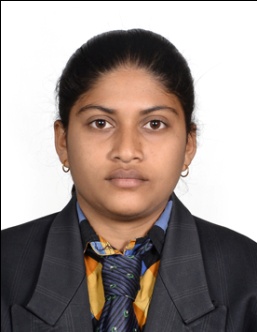  Human Resources AssistantPERSONAL SUMMARY A graduate caliber Human Resources Assistant who has extensive knowledge of recruitment selection and administration processes. Kamatchidevi is a confident individual who is good at building effective relationships at all levels of an organization. She will have no trouble handling a variety of personnel related issues. In her current role she supports the HR service by carrying out a range of administrative HR tasks. Right now she is looking for a suitable role with a company that wants to recruit talented and proven people like her.  AREAS OF EXPERTISE Updating employee records  HR processes  Maternity leave  HR Administration  Recruitment  Absence monitoring   WORK EXPERIENCE MRP Enterprises, Coimbatore Human resources assistant (Sep 2015 – Feb 2017)Present Responsible for assisting in all stages of the recruitment cycle, from responding to enquiries, arranging interviews, completing job offer paperwork and supporting successful staff induction. Assistant Programmer for the general body Election 2015   (Jan 2015-Jul 2015)As an Assistant Programmer in the District Collector Office at Coimbatore for more than 7 months as a team under the State Election CommissionAirtel, Coimbatore Customer relationship officer in telecom service (Jun 2012-Dec 2014)Handling customer quires, sales, Maintaining reports, Customer services, Problem Solving, Working in Oracle CRM use by the customers and Store In charge, Mail process in outlook PERSONAL SKILLS Building relationships High energy levels  ProactiveOrganizedNumerateInvestigativeStrong communicatorProblem solverCreativeEnthusiasticSelf-motivatedTeam playerFlexibleDUTIESAssisting with the day to day operations of the HR Admin department. Being the first point of contact for all general HR enquiries, administration and correspondence.Ensuring all paperwork received is scanned and stored both electronically and on the employee's paper file. Providing clerical and administrative support to Human Resources executives. Managing sickness records and the overall sickness administration of the company.Prioritizing and managing own workload without supervision. Handling staff enquiries on a daily basis.Talking to both existing and potential employees on a daily basis.Writing individual non-standard letters and emails to employees. Ensuring that all company HR processes and procedures are properly followed. COMPUTER SKILLSMS OfficeC, C++Visual BasicOracleKEY SKILLS AND COMPETENCIESExtensive previous administrative experience of working in a HR department.Excellent organizational and administrative skills.A positive and enthusiastic attitude with the ability to self-motivate.Proficient in using Microsoft Office applications.Can co-ordinate a wide range of activities at any one time. Demonstrated ability to manage a team.Excellent communication and interpersonal skills.Highly detail-oriented and organized.Ability to meet a constant stream of deadlines.Familiarity with software and programs.The capacity to make quick but rational decisions.PROFESSIONAL  Tamil EnglishHindi Malayalam ACADEMIC QUALIFICATIONSBachelor degree - B.Sc Computer Science     MBA – Human Resource ManagementDiploma – PC HardwareREFERENCES –Available on request.I hereby declare that the above furnished information is true to the best of my knowledge and belief.(s/d)